Антокольский П. Г.Коммуна 1871 года.Сцены из драматической поэмы.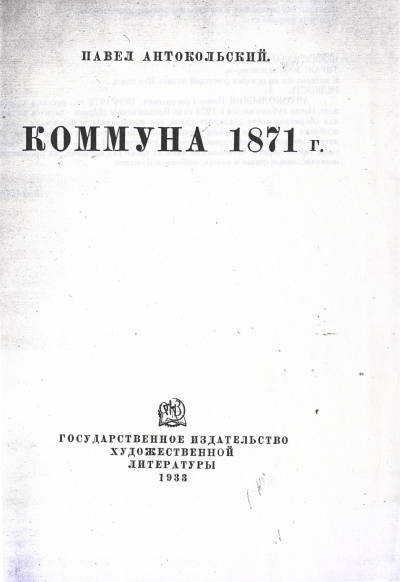 Действующие лица:Де Плек – банкир.Его подчинённые:Брокар.Ляваш.Крюшон.Шарль Беле – старик, один из депутатов Коммуны.Луи Адольф Тьер.Его секретарь.Версальский офицер.Женщина.Служащие банка, версальские солдаты.Банк
Кабинет директора французского банка.Беле 
Вы гражданин де Плек? 

Де Плек 
                                             Нет. Я маркиз де Плек. 
Прошу вас, сударь, сесть. Чему обязан? Чек? 

Беле 
Нет. Это мой мандат. Я делегат Коммуны. 

Де Плек 
Вы? Всеблагой творец! Вы далеко не юны. 
И вашим сединам иная роль пошла б. 
Вы с инсургентами, с мальчишками, чей штаб 
Ниспровергает все, плюет на все святыни?.. 
Вы — там? О tempora ( о время)! 

Беле 
                                                           Я не люблю латыни. 
Должны вы выслушать, чем вызван мой приход, 

Де Плек 
Зачем? Я не дитя. И вы не Дон-Кихот. 
Служите дьяволу, любому шарлатану, 
Хоть Мольтке самому, — я слушать вас не стану. 
Не потому, что я директор банка. Нет, 
Но если б это был мой частный кабинет, 
Я б не дал вам ступить и шагу от порога 
И вышвырнул бы вас. Такой я недотрога. 
Вам мало этого? Прибавлю: вы подлец, 
Изменник нации. Довольно наконец? 
Хотите драться? Что ж! Назначьте час и место. 
Теперь ступайте вон. Я не боюсь ареста. 

Беле 
Прошу вас помолчать и сбавить тон и спесь. 
Прошу не забывать, что вы на службе здесь, 
Что вы обязаны принять меня. 

Де Плек 
                                                           Обязан? 

Беле 
И что истерика хоть и большой соблазн, 
Но слабый аргумент 

Де Плек 
                                          Брокар, Ляваш, Крюшон…
Сбегаются чиновники.На помощь! Я убит, раздавлен, сокрушен. Вот этот бородач, апостол этот жалкий, Прикрикнул на меня и дважды стукнул палкой. Чиновники (почти хором) Маркиз! Прискорбный факт! Увы. Увы. Увы. Беле Эй, вы! Потише там! Не забывайтесь, вы! Я требую к себе вниманья. Никому не Удастся рот зажать Парижу и Коммуне. Мне не о чем просить. Я не проситель. Вот, Еще раз, мой мандат. Здесь ни один отвод Не в силах снять меня. Довольно тратить время. Вам все доказано — внизу, — как в теореме. Там ждет меня мой взвод. Извольте мне открыть Муниципальный счет Парижа. Крюшон                                                        Вот так прыть! Беле Да. Повторяю вновь. Счет города Парижа. Де Плек Вы пьяны? Беле                          Вы дурак. Крюшон                                                   Давайте все же ближе Держаться существа. Вы нам страшней чумы. Принципиально вам не доверяем мы. Заранее на все вам возразить готовы. Нам не существенно, откуда вы и кто вы. Но если этот спор дойдет до кулаков, Мы сбросим сюртуки — и в бой. Итог таков: Не запугаете. Террор не длится вечно. Вы преждевременно и несколько беспечно, Наивно несколько надеялись на банк. Вложили вы сюда когда-нибудь хоть франк, – Вы лично или те, кто вас почтил избраньем? Беле Прощайте! Через час мы в этот зал нагрянем С формальным обыском, с оружьем. Де Плек                                                                    Жадно ждем. Ляваш Ах, гражданин Беле, теперь я убежден, Что хоть и седы вы, но юноша-романтик. Угрозой обыска голов нам не туманьте! И мы не девочки. Нас не свела с ума Вся артиллерия Монмартрского холма Нагряньте, ройте всё. Удел лояльных граждан Не вмешиваться в бой, молчать и мира жаждать. Нам дорог наш и ваш Национальный банк И наш и ваш покой. Зачем идти ва-банк? Беле Вы кончили? Ляваш                              Вполне. Беле                                                         У входа я оставил Своих товарищей. Де Плек                                       Вы, как апостол Павел, Свой сторожите рай? Беле                                            Я сторожу ваш ад. Де Плек О да — стеной штыков и цепью баррикад! Беле Я должен их ввести. Брокар                                           Повременим, быть может? Вооруженный строй напрасно нас встревожит, И разбегутся все. Я первый наотрез От службы откажусь. Наш общий интерес Диктует все-таки уступчивость и даже Миролюбивый тон. Друг, бойтесь саботажа! Беле Я начал дружески. Брокар                                        А мы кончаем. Вот Что предлагаю я. Послать обратно взвод. А вам усесться здесь, чтоб досконально, зорко, Без прений, без вражды, хоть за моей конторкой У этого окна, наш метод изучать И, что вам следует, частями получать. Не осаждайте нас, как вражескую крепость. Ужели не смешно? Ужели не нелепость?.. Крюшон Брокар божественно логичен. Я бы мог Прибавить: наш бюджет так сильно занемог, Что в кассах банковских — увы! — сплошные бреши. Брокар Заметьте, наконец: план столько же безгрешен, Сколь смел и мужествен, — взять на себя всю честь, Весь риск, все тягости, забиться тут, засесть, Уйти в конторский труд от роли популярной, От сферы боевой и, так сказать, — полярной По отношенью к вам. Для вас, для старика, Решимость в мудрости. Беле                                               Вот вам моя рука! Брокар Ступайте же к своим и возвращайтесь быстро. Мы ждем вас, как Христа, как своего министра, Как власть в безвластии. Скорей. Скорей. Скорей. Беле выходит.Де Плек Крюшон и вы, Ляваш, постойте у дверей. А я немедленно составлю донесенье В Версаль. (Брокару).                        Вы гений наш! Вам орден за спасенье. Брокар Сочтемся! Де Плек                        Но скорей. Сейчас болван придет. Брокар Где будет он сидеть? Де Плек                                          Скорей. Версаль не ждет. Ляваш Там денег требуют. Де Плек                                        Послать им всю наличность. А дальше — хоть потоп. Лишь бы не эта личность, Не этот бородач хозяйничал у нас Послать им все, что есть. Все вытрясти из касс — Бумаги, ценности в валюте и в каратах, Все наше золото. Но я о демократах Был мненья худшего: хотя и дикобраз, Но тихий старичок, без якобинских фраз. (Подходит к окну). А вот их армия! Вот голытьба, с которой Велят считаться нам. Но скоро, очень скоро Мы с ними справимся... Ага! Уже внизу Стучат прикладами. Уф, отвели грозу! Входит Беле.Брокар Ну-с, как дела, мой друг? Беле                                                      Немедленно приступим К ревизии всех книг! Брокар                                         Мы вашу дружбу купим И рвеньем дьявольским, и хваткой деловой. Немедленно уйдем в работу с головой. Как новая метла сметает паутину И пыль между шкафов, так мы сметем рутину, В чьих задыхаемся тенетах искони. Послушайте, Ляваш, где книги? Ляваш                                                                Ни-ни-ни, Пробило пять часов, — я опоздал к обеду. Брокар Крюшон, а вы куда? Крюшон                                           Как вам известно, еду По поручению маркиза. Вот приказ. Брокар (останавливает одного из чиновников) Голубчик, где ключи и где реестры касс? Чиновник Я, сударь, не курьер и не консьерж тем боле. Беле Все улетучились. Вот фортель Рокамболя. Ни кассы, ни людей, ни книг, ни денег нет. А этот деловой, но въедливый брюнет — Кого дурачит он? (Брокару).                                 Ну что же ваше рвенье? Брокар Неподходящее мы выбрали мгновенье. Придется отложить до завтрашнего дня Ревизию всех книг. Беле                                          Но это западня! Меня вы провели! Брокар                                     Я — вас? Ты слышишь, Боже? Я, распинавшийся, я, лезший вон из кожи, Я, все распутавший, вдруг виноват во всем! Беле Да, но погибло все! Брокар                                      Отлично все спасем. Я повторяю вновь: не торопясь, без шума, Без лишних выпадов, — глядь, небольшая сумма Перепадет у нас и для текущих нужд Французской нации. Я доблести не чужд. Мой прадед монтаньяр, член секции, мужчина Весьма воинственный, не выслуживший чина В анналах родины. Никто не назовет Брокаров славными. Но дух его живет И в теле правнука, хоть он чиновник мелкий. Я предлагаю вам не погнушаться сделкой. Итак, — чтоб досказать все до конца, — внимай Мне, старина Беле! Еще баланс на май У нас не разнесен по книгам. Это значит, Что есть солидный куш вне кассы. Он не начат. Он вне отчетности и, стало быть, — ничей. Есть у тебя башка? Довольно двух ночей, Чтоб деньги вынести, и — поминай как звали! Подальше от стрельбы, очередей, развалин — В Монако, в Бельгию... Беле                                               Так. А еще куда? Куда еще, урод? В какие города? Какими планами еще блеснешь, изменник? Каких еще ничьих дашь заграбастать денег? Ты прикусил язык. Дар речи потерял Какая мразь, какой трухлявый матерьял Пошел на выделку твоей породы страшной? И кто ты — завтрашний, сегодняшний, вчерашний Наш враг и спутник наш? Ответь мне, кто ты, в чем Твоя заманчивость? Вот ты разоблачен, Но снова улизнешь, избегнешь всякой кары — Ты, господин Брокар, — вы, господа Брокары. Расстреливать тебя, заложником держать, Выпытывать ключи секретных шифров? Сжать Кольцом почтительно негласного надзора? Кого? Тебя? Шута, пародию, фразера, Столь невесомого, что только дунь — и нет!.. Ручался за тебя весь этот кабинет, Всех кресел кожаных скрипучее величье, Вся ваша вежливость... И вдруг такое птичье, Нечеловечески безмозглое дрянцо. Есть имя у тебя, есть платье, есть лицо С прилизанным вихром, с мешками под глазами, С морщинками на лбу.. Ты поражен? Ты замер? На улицах стрельба. А впереди ни зги. Ты ищешь выхода? Но выход есть. Беги! Ступай раззванивай версальцам, что в Париже Мильоны блузников безграмотны и рыжи, Что в сердце Тюильри свирепствует чума, Что завтра подожгут петролем их дома. Лги, как захочется. Доделывай, что начал. Беги, ничтожество! Брокар делает неуверенное движение к выходу.                                    Но торопись! Иначе. Брокар скрывается. Беле закрывает лицо руками.Господин Тьер.Версаль. Тьер и секретарь. Вдали канонада.СекретарьНо что это за грохот?Тьер                                          Пустяки.Такие звуки нас не потрясалиЕще в Париже, так зачем в ВерсалеСмущаться тем, что выстрелы близки?Мы не мишень, — и слава богу, сударь.Итак, я продолжаю.(Берет в руку фарфоровую фигурку).                                               Это вещь.Вещь хрупкая. Вещь нежная.Секретарь                                                        ОтсюдаЗвук канонад особенно зловещ.ТьерВещь уникум. Мечта коллекционеров.Поверьте мне, в фарфоре я знаток.СекретарьКак это близко!Тьер                                  Полечите нервы.Как томно согнут этот локоток!Как нежно грудь за вырезом корсажаКруглится, вылепленная легко!Фигурка стоит ста страниц Лесажа.А может быть, и всей Манон Леско.Полет воображенья, ясность мыслиИ тысячу других достоинств мнеДает фарфор. Но почему вы скисли?Вы, кажется, мечтаете?Секретарь                                               Я не...ТьерНе слушали?Секретарь                            Весь ваш и весь вниманье,ТьерДа, жизнь, конечно, менее ясна,Чем кажется на сцене иль в романе.Но в дни, когда во Франции веснаИ зелень по трельяжам заоконнымТак оттеняет неба глубину —Провозгласить анархию законом,Провозгласить гражданскую войну,Пойти наперекор правам исконнымВсей нации. Извольте, я взглянуНа ситуацию с их точки зренья,Которой сволочь эта ждет от нас.Бой начался. Две силы на арене.Две Франции. Два мира. Класс на класс.Очень сильный удар. Звенят стекла.Дружочек мой! Терпенье и смиренье!Страдают уши — отдых есть для глаз.(Подводит собеседника к окну).Вот этот бук, — здесь отдыхал Людовик.Вон ту аллею воспевал Парни.Версаль запущен. Но в его тениМне прошлое поет, журчит, злословит.А там фонтан, чей легендарный токИсполнен томной неги, как наяда, —Услада слуха, упоенье взгляда.Поверьте мне — в фонтанах я знаток.Да, да. Чудак, поэзии не чуждый,Весь — вкус и мера, как латинский ум...Заметьте кстати: из казенных суммНе брал я су на собственные нужды.Прошу проверить В книгах есть итог.Пусть знают все. Пусть ведает потомство.На честно нажитом я строю дом свой.Поверьте мне — в балансах я знаток.(Разворачивает парижские газеты).Идеология весьма простая —Библейская, с поправкой на Фурье.И вот унылых эмигрантов стаяУныло ковыряется в старье —В гиперболах Конвента, в «Пер Дюшене»,В том, что с повестки дедами снято.Так между мной и ими соглашенье?Мир между мной и ими? Ни за что!Нет, ни за что! Ха! Я отсюда вижуВсех, кто сидит в Отель-де-Виль, насквозь, —Господ, угодных городу ПарижуГоспод, чье дело с треском сорвалось,Господ Пиа, Мильера, Делеклюза,Что ни фигура — сумрачный авгур,Жрец блузников. И мне искать союзаС какой-нибудь из вот таких фигур?Какая мелюзга! Они не стоятИ нонпарелью набранных имен.Расхлебывайте пойло их густое,Собачью радость, пакостный бульон!Фу! Это рвотное мы принимаем,Читая бредни злобных их газет.И все же, сударь, май остался маем.И Тьер есть Тьер, а не какой-то дзетМогу рыдать над книгой, над фарфором,Вздохнуть над водевильным тру-ля-ляМой май остался маем. И земля —Рай, а не ад и не солдатский форум.(Опять обращает внимание на газету).«Коварный Тьер... Кривляка Футрике...Версальский карлик... Вежливая жаба...Диктатор деревенщины...» Как слабо!А я, признаться, их держу в руке.Да, да! Не удивляйтесь. АгентураМоя доносит все про каждый час.Я не казак, не Тамерлан, не турок, —Имею выдержку: не горячась,Раз пять примерив и один отрезав —Хап-хап! — и проглотить любой Париж.Они пьяны. Я абсолютно трезв.Они продешевят, а мне барыш.Они ярятся, в крайности ударясь.А у меня бьет зорю барабан.Они — ребята. Я — хоть и не старец,Но опытен. Я стреляный кабан.Вино откупорено и начато.Поднявший меч тем самым обречен.Работа не для лайковых перчаток,И жалость здесь, конечно, ни при чем.Пусть господин Гюго злей Ювенала,Слезлив, как сыр, и падок до клоак.Потомство никогда не обвинялоТех, у кого есть сметка и кулак.Потомство? Черта с два! Не будет завтра.Есть только мы.. Но в пафосе моемЧем дальше мне подсказывает автор,Тем больше обнажается прием.С таким, как канонада, аргументомДоказывать вам ни к чему, кто прав.Стрельба по лбам, по глиняным, по медным,Звучит сильней всех Деклараций Прав.Зане свинцовый идол государстваЕсть истина, как бог и дважды два.На форт Исси направил я удар свой.Еще минута, пять минут, едваПробьет двенадцать...Часы бьют двенадцать.                                            Надо дать сквозныеДепеши в Вену, Петербург и Рим.Парижский бунт подавлен. ОстальныеДетали пушками договорим.Вы слышите? Смолкает канонада.Форт пал. Конец. Кипит людской поток.Версальцы бьют бегущих. Так и надо.Поверьте — в этих штуках я знаток!Занавес.Расстрел.Стена, увитая плющом. Женщина. Навстречу ей отряд версальцев.ОфицерСтой, сволочь! Ага, очевидно — добыча.Куда вам спешить, дорогая моя?Должны вы уважить галантный обычай,Галантную просьбу такого, как я,Галантного и молодого сапера.Тем более что начинается ночь.Тем более что в эту смутную поруОдин только я и могу вам помочь.Итак, вы спешили. Куда и откуда?Куда и откуда? Вот первый вопрос.Прошу отвечать без запинки, паскуда!И незамедлительно.Женщина порывается бежать. Ее хватают.                                         Что, сорвалось?Так. Этого я ожидал. Очарован,Но — ах! — ожиданьем измучен вконец.Прошу отвечать, ибо после второгоВопроса последует просто свинец.ЖенщинаПо букве закона военного времениДолжны вы меня расстрелять как шпионку.По букве закона военного времениВы каждому пулю пошлете вдогонкуПо букве закона военного времениНе ждать снисхожденья от вас и ребенку.ОфицерНо вы-то, гражданка, совсем не подросток,Совсем не похожи на деточкуЖенщина                                                         Да!Я женщина. Я парижанка. Я простоМишень, чтоб расстрелянной быть без суда.И я сознаюсь, что была коммунаркой,Что муж мой замучен версальцами, чтоМы празднично жили и кончили жарко,Что здесь и не жду я другого подарка,Как смерть. Остальное свинцом залито.Сказала я все, что могла и хотела.И то, что сказала, бросаю в упор...ОфицерПостойте! Какое нам, собственно, делоДо вашего чувства? С каких ото порУ швеек и шлюх, у кухарок и прачекТакие претензии? В чем ваша роль?Не в том ли, не в том ли, что каждая прячетПод грязным подолом горючий петроль?Без пышных тирад, без разлития желчи,Без криков, без жалости к тощим одрам...Конечно, мы вас расстреляем. Но молча.К стене! И, пожалуйста, без мелодрам.Солдаты уводят женщину.1933 г.Впервые:  Антокольский П. Г., « Коммуна 1871 года», « Государственное издательство художественной литературы», 1933 г.